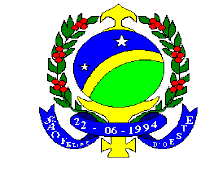 MUNICIPIO DE SÃO FELIPE D’OESTECÂMARA MUNICIPAL DE SÃO FELIPE D’OESTEAv. Tancredo Neves, 165; fone/fax 069-3445-1381www.camarasaofelipe.ro.gov.brEmail: camarasaofelipe@hotmail.comResolução Nº 004/202029 de Junho de 2020Fixa os subsídios do Prefeito, Vice-Prefeito e Secretários Municipais do Município de São Felipe D’Oeste para a Legislatura 2021/2024 e dá outras providencias. O Presidente da Câmara Municipal de São Felipe D’Oeste-RO; no uso das atribuições que lhes são conferidas por LeiFaz saber que a Câmara Municipal aprovou e ele promulga o seguinteLeiArt. 1º - Ficam fixados os subsídios do Prefeito, Vice-Prefeito e Secretários Municipais do Município de São Felipe D’Oeste para a Legislatura 2021/2024 nos valores constantes do anexo I,  e em conformidade com o Inciso V, do art. 29 e os Incisos X e XV do Art. 37 da Constituição Federal, que passa a fazer parte integrante do presente Decreto.  Art. 2º - Esta Lei entrará em vigor na data da sua publicação, com efeitos financeiros a partir de 01 de janeiro de 2021.São Felipe D’Oeste,  29 de junho de 2020.Paulo Henrique FerrariPresidente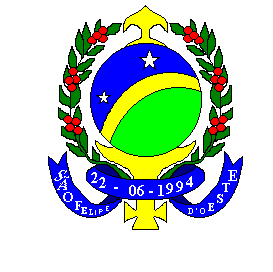 MUNICIPIO DE SÃO FELIPE D’OESTECÂMARA MUNICIPAL DE SÃO FELIPE D’OESTEAv. Tancredo Neves, 165; fone/fax 069-3445-1027Email: camarasaofelipe@hotmail.comAnexo ISão Felipe D’Oeste,  29 de junho de 2020.Paulo Henrique FerrariPresidenteDENOMINAÇÃONIVELSUBSIDIOPrefeito-R$ 9.660,00Vice Prefeito-R$ 7.728,00Secretários municipaisR$ 3.123,00